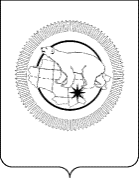 П Р И К А ЗВ целях уточнения отдельных положений нормативного правового акта Департамента здравоохранения Чукотского автономного округа, ПРИКАЗЫВАЮ:Внести изменения в приказ Департамента здравоохранения Чукотского автономного округа от 04.03.2019 № 17/3 «Об утверждении плана мероприятий («дорожная карта») по снижению рисков нарушения антимонопольного законодательства Департамента здравоохранения Чукотского автономного округа», изложив приложение к приказу в редакции согласно приложению к настоящему приказу.Контроль за исполнением настоящего приказа оставляю за собой.Подписано электронной подписью							       УТВЕРЖДЕНОприказом Департамента здравоохраненияЧукотского автономного округаот 31.03.2021 № 240«УТВЕРЖДЕНОприказом Департамента здравоохраненияЧукотского автономного округаот 04.03.2019 № 17/3План мероприятий («дорожная карта») по снижению рисков нарушения антимонопольного законодательства Департамента здравоохранения Чукотского автономного округаДЕПАРТАМЕНТ  ЗДРАВООХРАНЕНИЯ  ЧУКОТСКОГО  АВТОНОМНОГО  ОКРУГАот 31.03.2021№240г. АнадырьО внесении изменений в приказ Департамента здравоохранения Чукотского автономного округа от 04.03.2019 № 17/3№Риск (согласно карте риска)Мероприятия, направленные на минимизацию и устранение рисковОтветственный исполнитель(структурного подразделения)Срок исполнения мероприятияОжидаемый результат1.- координация деятельности участников закупки;- заключение государственных контрактов (договоров) между заказчиком с участниками закупки, если такие государственные контракты (договоры) имеют своей целью либо приводят или могут привести к ограничению конкуренции и (или) созданию преимущественных условий для каких-либо участников;- создание участнику закупки или нескольким участникам закупки преимущественных условий участия в закупке, в том числе путем доступа к информации;- нарушение порядка определения победителя закупки;- нарушение порядка определения начальной (максимальной) цены государственного контракта- систематическое повышение квалификации работников Департамента (специалистов по закупкам);- мониторинг и анализ изменений, вносимых в законодательство о контрактной системе в сфере закупок;мониторинг и анализ применения антимонопольного законодательства;внесение изменений в должностные регламенты в части требований о знании и изучении антимонопольного законодательства и изменений, вносимых в законодательство о контрактной системе в сфере закупок;принятие мер, исключающих доступ хозяйствующих субъектов к информации в приоритетном порядке;- принятие мер по недопущению конфликта интересов,  согласованных действий, ущемляющих права хозяйствующих субъектов;- контроль со стороны руководства за соблюдением требований законодательства в сфере закупокОтдел организации государственных закупок  постоянноминимизация рисков нарушения  антимонопольного законодательства;отсутствие выявленных контрольными органами нарушений антимонопольного законодательства;прохождение работников Департамента обучения по программе повышения квалификации и профессиональной переподготовки;повышение контроля со стороны руководства за соблюдением требований законодательства в сфере закупок.2.создание дискриминационных или преимущественных условий для отдельных хозяйствующих субъектов;введение дополнительных (необоснованных) ограничений и требований для отдельных хозяйствующих субъектов;внесение изменений в должностные регламенты в части требований о знании и изучении антимонопольного законодательства и изменений, вносимых в законодательство об охране здоровья граждан лицензировании медицинской и фармацевтической деятельности;анализ проектов нормативно правовых актов на соответствие требованиям антимонопольного законодательства;размещение проектов нормативных правовых на официальной страничке в сети «Интернет»;	актов, действующих нормативных правовых актов на официальном сайте Департамента для проведения анализа на предмет соответствия их антимонопольному законодательству;анализ и оценка поступивших от организаций и граждан замечаний и предложений по проекту нормативного правового акта, по действующему нормативному правовому акту о несоответствии их антимонопольному законодательству;систематическое повышение квалификации работников, осуществляющих разработку нормативных правовых актов;анализ изменений, вносимых в законодательство в сфере охране здоровья граждан лицензировании медицинской и фармацевтической деятельности;мониторинг и анализ применения антимонопольного законодательства;усиление внутреннего контроля при подготовке нормативных правовых актовОтдел организации государственных закупок  Финансово-экономическое управлениеОтдел административной, правовой и кадровой работыпостоянноминимизация рисков нарушения  антимонопольного законодательства;отсутствие выявленных контрольными органами нарушений антимонопольного законодательства;повышение контроля со стороны руководства.4.внесение заведомо ложных сведений в процессуальные документы при производстве административного дела;составление протокола (предостережения) на заведомо неуполномоченного представителя юридического лица (индивидуального предпринимателя);направление протокола (предостережения) с нарушением установленного срока или не направление протокола (предостережения) в целях последующей их отмены .- внесение изменений в должностные регламенты в части требований о знании и изучении антимонопольного законодательства и КоАП РФ;- мониторинг и анализ применения антимонопольного законодательства;- применение мер по недопущению конфликта интересов, согласованных действий, ущемляющих права хозяйствующих субъектов;- повышение уровня квалификации должностных лиц;- контроль за соблюдением требований установленных КоАП РФ;- мониторинг и анализ изменений КоАП РФОтдел административной, правовой и кадровой работыпостоянноминимизация рисков нарушения  антимонопольного законодательства;отсутствие выявленных контрольными органами нарушений антимонопольного законодательства;повышение контроля со стороны руководства№Наименование полномочия (действия, административная процедура), реализация которого связана с рискамиНаименование структурных подразделений, при реализации полномочий которых возможно возникновение рисковРиск (краткое описание)Причины (условия) возникновения рискаУровень риска1.Организация и проведение закупок товаров, работ, услуг для государственных нуждОтдел организации государственных закупок- координация деятельности участников закупки;- заключение государственных контрактов (договоров) между заказчиком с участниками закупки, если такие государственные контракты (договоры) имеют своей целью либо приводят или могут привести к ограничению конкуренции и (или) созданию преимущественных условий для каких-либо участников;- создание участнику закупки или нескольким участникам закупки преимущественных условий участия в закупке, в том числе путем доступа к информации;- нарушение порядка определения победителя закупки;- нарушение порядка определения начальной (максимальной) цены государственного контрактанесоблюдение принципов открытости, прозрачности информации о контрактной системе в сфере закупок, обеспечения конкуренции, профессионализма заказчика;высокая нагрузка на сотрудников;отсутствие достаточной квалификации сотрудников;поручение вышестоящего руководства;непринятие мер по исключению конфликта интересов;- предоставление недостоверных сведений для определения начальной (максимальной) цены контрактавысокий2.Разработка проектов НПА, регламентирующих взаимодействие (деятельность), права и интересы хозяйствующих субъектов в сферах деятельности ДепартаментаОтдел бухгалтерского учета и отчетности Отдел бюджетного планирования и экономики Отдел организации государственных закупок Отдел по организации медицинской помощи взрослому населению Отдел по организации медицинской помощи детям и матерям Сектор лицензирования медицинской и фармацевтической деятельностисоздание дискриминационных или преимущественных условий для отдельных хозяйствующих субъектов;введение дополнительных (необоснованных) ограничений и требований для отдельных хозяйствующих субъектов;отсутствие у специалистов необходимых и достаточных знаний в области нормотворческой деятельности;сжатые сроки принятия НПА;неприменение, ошибочное применение антимонопольного законодательства при подготовке НПА;высокая нагрузка на специалистов;отсутствие достаточного количества кадров;неразмещение проекта НПА на официальном сайте Департамента для проведения анализа на предмет соответствия его антимонопольному законодательству;недостаточный уровень правовой экспертизы;недостаточный уровень внутреннего контролянезначительный